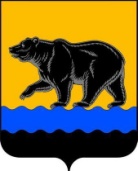 В связи с уточнением объёмов бюджетных ассигнований и лимитов бюджетных обязательств, в соответствии с постановлением администрации города Нефтеюганска от 18.04.2019 № 77-нп «О модельной муниципальной программе города Нефтеюганска, порядке принятия решения о разработке муниципальных программ города Нефтеюганска, их формирования, утверждения и реализации» администрация города Нефтеюганска постановляет:1.Внести в постановление администрации города Нефтеюганска                    от 15.11.2018 № 600-п «Об утверждении муниципальной программы города Нефтеюганска «Развитие физической культуры и спорта в городе Нефтеюганске» (с изменениями, внесенными постановлениями администрации города от 15.02.2019 № 67-п, от 15.03.2019 № 107-п, от 25.03.2019 № 124-п,                от 09.04.2019 № 162-п, от 14.05.2019 № 241-п, от 05.09.2019 № 876-п, от 23.09.2019 № 975-п, от 11.11.2019 № 1251-п, от 21.11.2019 № 1295-п, от 10.02.2020 № 163-п, от 20.03.2020 № 427-п, от 14.04.2020 № 571-п, от 15.05.2020 № 737-п, от 18.09.2020 № 1550-п) следующие изменения: в приложении к постановлению:	1.1.В паспорте муниципальной программы «Развитие физической культуры и спорта в городе Нефтеюганске» (далее -  муниципальная программа) строку «Параметры финансового обеспечения муниципальной программы» изложить в следующей редакции:«».1.2.Таблицу 2 муниципальной программы изложить согласно          приложению к настоящему постановлению.2.Департаменту по делам администрации города (Прокопович П.А.) разместить постановление на официальном сайте органов местного самоуправления города Нефтеюганска в сети Интернет.Исполняющий обязанностиглавы города Нефтеюганска                                                                   А.В.Пастухов 			      		         	Перечень основных мероприятий муниципальной программыАДМИНИСТРАЦИЯ ГОРОДА НЕФТЕЮГАНСКАПОСТАНОВЛЕНИЕ06.10.2020										       № 1714-пг. Нефтеюганск О внесении изменений в постановление администрации города Нефтеюганска от 15.11.2018 № 600-п «Об утверждении муниципальной программы города Нефтеюганска «Развитие физической культуры и спорта в городе Нефтеюганске»Параметры финансового обеспечения муниципальной программы    Общий объем финансового обеспечения муниципальной программы: Общий объем финансового обеспечения муниципальной программы: Общий объем финансового обеспечения муниципальной программы: Параметры финансового обеспечения муниципальной программы    Всего10 084 458,034  тыс. рублейПараметры финансового обеспечения муниципальной программы    2019 год976 813,929тыс. рублейПараметры финансового обеспечения муниципальной программы    2020 год1 393 688,830тыс. рублейПараметры финансового обеспечения муниципальной программы    2021 год1 139 150,880тыс. рублейПараметры финансового обеспечения муниципальной программы    2022 год1 043 615,275тыс. рублейПараметры финансового обеспечения муниципальной программы    2023 год691 398,640тыс. рублейПараметры финансового обеспечения муниципальной программы    2024 год691 398,640тыс. рублейПараметры финансового обеспечения муниципальной программы    2025 год691 398,640тыс. рублейПараметры финансового обеспечения муниципальной программы    2026-2030 годы3 456 993,200тыс. рублейПараметры финансового обеспечения муниципальной программы    В том числе:В том числе:В том числе:Бюджет автономного округа:Бюджет автономного округа:Бюджет автономного округа:Всего      1 207 644,466тыс. рублей2019 год8 062,644тыс. рублей2020 год427 065,662тыс. рублей2021 год425 187,456тыс. рублей2022 год336 019,456тыс. рублей2023 год1 413,656тыс. рублей2024 год1 413,656тыс. рублей2025 год1 413,656тыс. рублей2026-2030 годы7 068,280тыс. рублейМестный бюджет:Местный бюджет:Местный бюджет:Всего7 674 942,942тыс. рублей2019 год882 626,092тыс. рублей2020 год865 191,765тыс. рублей2021 год612 532,021тыс. рублей2022 год606 164,416тыс. рублей2023 год588 553,581тыс. рублей2024 год588 553,581тыс. рублей2025 год588 553,581тыс. рублей2026-2030 годы2 942 767,905тыс. рублейИные внебюджетные источники:Иные внебюджетные источники:Иные внебюджетные источники:Всего1 201 870,626тыс. рублей2019 год86 125,193тыс. рублей2020 год101 431,403тыс. рублей2021 год101 431,403тыс. рублей2022 год101 431,403тыс. рублей2023 год101 431,403тыс. рублей2024 год101 431,403тыс. рублей2025 год101 431,403тыс. рублей2026-2030 годы507 157,015тыс. рублей.Приложение  к постановлению администрации города от 06.10.2020 № 1714-пНомер основного мероприятияОсновные мероприятия муниципальной программы (их связь с целевыми показателями муниципальной программы)Основные мероприятия муниципальной программы (их связь с целевыми показателями муниципальной программы)Ответственный исполнитель/соисполнительИсточники финансированияФинансовые затраты на реализацию (тыс. рублей)Финансовые затраты на реализацию (тыс. рублей)Финансовые затраты на реализацию (тыс. рублей)Финансовые затраты на реализацию (тыс. рублей)Финансовые затраты на реализацию (тыс. рублей)Финансовые затраты на реализацию (тыс. рублей)Финансовые затраты на реализацию (тыс. рублей)Финансовые затраты на реализацию (тыс. рублей)Финансовые затраты на реализацию (тыс. рублей)Финансовые затраты на реализацию (тыс. рублей)Финансовые затраты на реализацию (тыс. рублей)Финансовые затраты на реализацию (тыс. рублей)Финансовые затраты на реализацию (тыс. рублей)Финансовые затраты на реализацию (тыс. рублей)Финансовые затраты на реализацию (тыс. рублей)Финансовые затраты на реализацию (тыс. рублей)Финансовые затраты на реализацию (тыс. рублей)Финансовые затраты на реализацию (тыс. рублей)Финансовые затраты на реализацию (тыс. рублей)Финансовые затраты на реализацию (тыс. рублей)Финансовые затраты на реализацию (тыс. рублей)Финансовые затраты на реализацию (тыс. рублей)Номер основного мероприятияОсновные мероприятия муниципальной программы (их связь с целевыми показателями муниципальной программы)Основные мероприятия муниципальной программы (их связь с целевыми показателями муниципальной программы)Ответственный исполнитель/соисполнительИсточники финансированиявсегов том числев том числев том числев том числев том числев том числев том числев том числев том числев том числев том числев том числев том числев том числев том числев том числев том числев том числев том числев том числев том числеНомер основного мероприятияОсновные мероприятия муниципальной программы (их связь с целевыми показателями муниципальной программы)Основные мероприятия муниципальной программы (их связь с целевыми показателями муниципальной программы)Ответственный исполнитель/соисполнительИсточники финансированиявсего2019 г.2019 г.2020 г.2020 г.2021 г.2021 г.2022 г.2022 г.2022 г.2023 г.2023 г.2023 г.2024 г.2024 г.2024 г.2025 г.2025 г.2025 г.за период с 2026 г. по 2030 г.за период с 2026 г. по 2030 г.за период с 2026 г. по 2030 г.122345667788999101010111111121212131313Подпрограмма 1. Развитие системы массовой физической культуры, подготовки спортивного резерва и спорта высших достижений Подпрограмма 1. Развитие системы массовой физической культуры, подготовки спортивного резерва и спорта высших достижений Подпрограмма 1. Развитие системы массовой физической культуры, подготовки спортивного резерва и спорта высших достижений Подпрограмма 1. Развитие системы массовой физической культуры, подготовки спортивного резерва и спорта высших достижений Подпрограмма 1. Развитие системы массовой физической культуры, подготовки спортивного резерва и спорта высших достижений Подпрограмма 1. Развитие системы массовой физической культуры, подготовки спортивного резерва и спорта высших достижений Подпрограмма 1. Развитие системы массовой физической культуры, подготовки спортивного резерва и спорта высших достижений Подпрограмма 1. Развитие системы массовой физической культуры, подготовки спортивного резерва и спорта высших достижений Подпрограмма 1. Развитие системы массовой физической культуры, подготовки спортивного резерва и спорта высших достижений Подпрограмма 1. Развитие системы массовой физической культуры, подготовки спортивного резерва и спорта высших достижений Подпрограмма 1. Развитие системы массовой физической культуры, подготовки спортивного резерва и спорта высших достижений Подпрограмма 1. Развитие системы массовой физической культуры, подготовки спортивного резерва и спорта высших достижений Подпрограмма 1. Развитие системы массовой физической культуры, подготовки спортивного резерва и спорта высших достижений Подпрограмма 1. Развитие системы массовой физической культуры, подготовки спортивного резерва и спорта высших достижений Подпрограмма 1. Развитие системы массовой физической культуры, подготовки спортивного резерва и спорта высших достижений Подпрограмма 1. Развитие системы массовой физической культуры, подготовки спортивного резерва и спорта высших достижений Подпрограмма 1. Развитие системы массовой физической культуры, подготовки спортивного резерва и спорта высших достижений Подпрограмма 1. Развитие системы массовой физической культуры, подготовки спортивного резерва и спорта высших достижений Подпрограмма 1. Развитие системы массовой физической культуры, подготовки спортивного резерва и спорта высших достижений Подпрограмма 1. Развитие системы массовой физической культуры, подготовки спортивного резерва и спорта высших достижений Подпрограмма 1. Развитие системы массовой физической культуры, подготовки спортивного резерва и спорта высших достижений Подпрограмма 1. Развитие системы массовой физической культуры, подготовки спортивного резерва и спорта высших достижений Подпрограмма 1. Развитие системы массовой физической культуры, подготовки спортивного резерва и спорта высших достижений Подпрограмма 1. Развитие системы массовой физической культуры, подготовки спортивного резерва и спорта высших достижений Подпрограмма 1. Развитие системы массовой физической культуры, подготовки спортивного резерва и спорта высших достижений Подпрограмма 1. Развитие системы массовой физической культуры, подготовки спортивного резерва и спорта высших достижений Подпрограмма 1. Развитие системы массовой физической культуры, подготовки спортивного резерва и спорта высших достижений 1.1.Создание условий в городе Нефтеюганске, ориентирующих граждан на здоровый образ жизни посредством занятий физической культурой и спортом, популяризация массового спорта               (1, 3, 4, 5, 6, 7) Создание условий в городе Нефтеюганске, ориентирующих граждан на здоровый образ жизни посредством занятий физической культурой и спортом, популяризация массового спорта               (1, 3, 4, 5, 6, 7) всего70 932,3875 991,8205 991,8202 266,4972 266,4976 267,4076 267,4076 267,4076 267,4076 267,4076 267,4076 267,4076 267,4076 267,4076 267,4076 267,4076 267,4076 267,4076 267,40731 337,03531 337,03531 337,0351.1.Создание условий в городе Нефтеюганске, ориентирующих граждан на здоровый образ жизни посредством занятий физической культурой и спортом, популяризация массового спорта               (1, 3, 4, 5, 6, 7) Создание условий в городе Нефтеюганске, ориентирующих граждан на здоровый образ жизни посредством занятий физической культурой и спортом, популяризация массового спорта               (1, 3, 4, 5, 6, 7) Комитет физической культуры и спорта администрации города Нефтеюганскабюджет автономного округа0,0000,0000,0000,0000,0000,0000,0000,0000,0000,0000,0000,0000,0000,0000,0000,0000,0000,0000,0000,0000,0000,0001.1.Создание условий в городе Нефтеюганске, ориентирующих граждан на здоровый образ жизни посредством занятий физической культурой и спортом, популяризация массового спорта               (1, 3, 4, 5, 6, 7) Создание условий в городе Нефтеюганске, ориентирующих граждан на здоровый образ жизни посредством занятий физической культурой и спортом, популяризация массового спорта               (1, 3, 4, 5, 6, 7) Комитет физической культуры и спорта администрации города Нефтеюганскаместный бюджет67 342,3475 692,6505 692,6501 967,3271 967,3275 968,2375 968,2375 968,2375 968,2375 968,2375 968,2375 968,2375 968,2375 968,2375 968,2375 968,2375 968,2375 968,2375 968,23729 841,18529 841,18529 841,1851.1.Создание условий в городе Нефтеюганске, ориентирующих граждан на здоровый образ жизни посредством занятий физической культурой и спортом, популяризация массового спорта               (1, 3, 4, 5, 6, 7) Создание условий в городе Нефтеюганске, ориентирующих граждан на здоровый образ жизни посредством занятий физической культурой и спортом, популяризация массового спорта               (1, 3, 4, 5, 6, 7) Комитет физической культуры и спорта администрации города Нефтеюганскаиные внебюджетные источники0,0000,0000,0000,0000,0000,0000,0000,0000,0000,0000,0000,0000,0000,0000,0000,0000,0000,0000,0000,0000,0000,0001.1.Создание условий в городе Нефтеюганске, ориентирующих граждан на здоровый образ жизни посредством занятий физической культурой и спортом, популяризация массового спорта               (1, 3, 4, 5, 6, 7) Создание условий в городе Нефтеюганске, ориентирующих граждан на здоровый образ жизни посредством занятий физической культурой и спортом, популяризация массового спорта               (1, 3, 4, 5, 6, 7) Департамент образования и молодежной политики администрации города Нефтеюганскабюджет автономного округа0,0000,0000,0000,0000,0000,0000,0000,0000,0000,0000,0000,0000,0000,0000,0000,0000,0000,0000,0000,0000,0000,0001.1.Создание условий в городе Нефтеюганске, ориентирующих граждан на здоровый образ жизни посредством занятий физической культурой и спортом, популяризация массового спорта               (1, 3, 4, 5, 6, 7) Создание условий в городе Нефтеюганске, ориентирующих граждан на здоровый образ жизни посредством занятий физической культурой и спортом, популяризация массового спорта               (1, 3, 4, 5, 6, 7) Департамент образования и молодежной политики администрации города Нефтеюганскаместный бюджет3 590,040299,170299,170299,170299,170299,170299,170299,170299,170299,170299,170299,170299,170299,170299,170299,170299,170299,170299,1701 495,8501 495,8501 495,8501.1.Создание условий в городе Нефтеюганске, ориентирующих граждан на здоровый образ жизни посредством занятий физической культурой и спортом, популяризация массового спорта               (1, 3, 4, 5, 6, 7) Создание условий в городе Нефтеюганске, ориентирующих граждан на здоровый образ жизни посредством занятий физической культурой и спортом, популяризация массового спорта               (1, 3, 4, 5, 6, 7) Департамент образования и молодежной политики администрации города Нефтеюганскаиные внебюджетные источники0,0000,0000,0000,0000,0000,0000,0000,0000,0000,0000,0000,0000,0000,0000,0000,0000,0000,0000,0000,0000,0000,0001.2.Организация отдыха и оздоровления детей (5)Организация отдыха и оздоровления детей (5)Комитет физической культуры и спорта администрации города Нефтеюганскавсего33 083,0002 608,4602 608,4602 823,4602 823,4602 765,1082 765,1082 765,1082 765,1082 765,1082 765,1082 765,1082 765,1082 765,1082 765,1082 765,1082 765,1082 765,1082 765,10813 825,54013 825,54013 825,5401.2.Организация отдыха и оздоровления детей (5)Организация отдыха и оздоровления детей (5)Комитет физической культуры и спорта администрации города Нефтеюганскабюджет автономного округа16 934,6061 343,5441 343,5441 454,5021 454,5021 413,6561 413,6561 413,6561 413,6561 413,6561 413,6561 413,6561 413,6561 413,6561 413,6561 413,6561 413,6561 413,6561 413,6567 068,2807 068,2807 068,2801.2.Организация отдыха и оздоровления детей (5)Организация отдыха и оздоровления детей (5)Комитет физической культуры и спорта администрации города Нефтеюганскаместный бюджет16 148,3941 264,9161 264,9161 368,9581 368,9581 351,4521 351,4521 351,4521 351,4521 351,4521 351,4521 351,4521 351,4521 351,4521 351,4521 351,4521 351,4521 351,4521 351,4526 757,2606 757,2606 757,2601.2.Организация отдыха и оздоровления детей (5)Организация отдыха и оздоровления детей (5)Комитет физической культуры и спорта администрации города Нефтеюганскаиные внебюджетные источники0,0000,0000,0000,0000,0000,0000,0000,0000,0000,0000,0000,0000,0000,0000,0000,0000,0000,0000,0000,0000,0000,0001223456677889991010101111111212121313131.3.Подготовка спортивного резерва и спорта высших достижений                          (1, 3, 5, 6, 8)Подготовка спортивного резерва и спорта высших достижений                          (1, 3, 5, 6, 8)Комитет физической культуры и спорта администрации города Нефтеюганскавсего7 930 650,023631 771,673631 771,673674 248,400674 248,400667 936,665667 936,665666 588,285666 588,285666 588,285661 263,125661 263,125661 263,125661 263,125661 263,125661 263,125661 263,125661 263,125661 263,1253 306 315,6253 306 315,6253 306 315,6251.3.Подготовка спортивного резерва и спорта высших достижений                          (1, 3, 5, 6, 8)Подготовка спортивного резерва и спорта высших достижений                          (1, 3, 5, 6, 8)Комитет физической культуры и спорта администрации города Нефтеюганскабюджет автономного округа17 682,4002 860,1002 860,1004 881,7004 881,7004 881,7004 881,7005 058,9005 058,9005 058,9000,0000,0000,0000,0000,0000,0000,0000,0000,0000,0000,0000,0001.3.Подготовка спортивного резерва и спорта высших достижений                          (1, 3, 5, 6, 8)Подготовка спортивного резерва и спорта высших достижений                          (1, 3, 5, 6, 8)Комитет физической культуры и спорта администрации города Нефтеюганскаместный бюджет6 711 096,997542 786,380542 786,380567 935,297567 935,297561 623,562561 623,562560 097,982560 097,982560 097,982559 831,722559 831,722559 831,722559 831,722559 831,722559 831,722559 831,722559 831,722559 831,7222 799158,6102 799158,6102 799158,6101.3.Подготовка спортивного резерва и спорта высших достижений                          (1, 3, 5, 6, 8)Подготовка спортивного резерва и спорта высших достижений                          (1, 3, 5, 6, 8)Комитет физической культуры и спорта администрации города Нефтеюганскаиные внебюджетные источники1 201 870,62686 125,19386 125,193101 431,403101 431,403101 431,403101 431,403101 431,403101 431,403101 431,403101 431,403101 431,403101 431,403101 431,403101 431,403101 431,403101 431,403101 431,403101 431,403507 157,015507 157,015507 157,015Итого по подпрограмме 1Итого по подпрограмме 1Итого по подпрограмме 1Итого по подпрограмме 1всего8 034 665,410640 371,953640 371,953679 338,357679 338,357676 969,180676 969,180675 620,800675 620,800675 620,800670 295,640670 295,640670 295,640670 295,640670 295,640670 295,640670 295,640670 295,640670 295,6403 351478,2003 351478,2003 351478,200Итого по подпрограмме 1Итого по подпрограмме 1Итого по подпрограмме 1Итого по подпрограмме 1бюджет автономного округа34 617,0064 203,6444 203,6446 336,2026 336,2026 295,3566 295,3566 472,5566 472,5566 472,5561 413,6561 413,6561 413,6561 413,6561 413,6561 413,6561 413,6561 413,6561 413,6567 068,2807 068,2807 068,280Итого по подпрограмме 1Итого по подпрограмме 1Итого по подпрограмме 1Итого по подпрограмме 1местный бюджет6 798 177,778550 043,116550 043,116571 570,752571 570,752569 242,421569 242,421567 716, 841567 716, 841567 716, 841567 450,581567 450,581567 450,581567 450,581567 450,581567 450,581567 450,581567 450,581567 450,5812 837 252,9052 837 252,9052 837 252,905Итого по подпрограмме 1Итого по подпрограмме 1Итого по подпрограмме 1Итого по подпрограмме 1иные внебюджетные источники1 201 870,62686 125,19386 125,193101 431,403101 431,403101 431,403101 431,403101 431,403101 431,403101 431,403101 431,403101 431,403101 431,403101 431,403101 431,403101 431,403101 431,403101 431,403101 431,403507 157,015507 157,015507 157,015Подпрограмма 2. Развитие материально-технической базы и спортивной инфраструктурыПодпрограмма 2. Развитие материально-технической базы и спортивной инфраструктурыПодпрограмма 2. Развитие материально-технической базы и спортивной инфраструктурыПодпрограмма 2. Развитие материально-технической базы и спортивной инфраструктурыПодпрограмма 2. Развитие материально-технической базы и спортивной инфраструктурыПодпрограмма 2. Развитие материально-технической базы и спортивной инфраструктурыПодпрограмма 2. Развитие материально-технической базы и спортивной инфраструктурыПодпрограмма 2. Развитие материально-технической базы и спортивной инфраструктурыПодпрограмма 2. Развитие материально-технической базы и спортивной инфраструктурыПодпрограмма 2. Развитие материально-технической базы и спортивной инфраструктурыПодпрограмма 2. Развитие материально-технической базы и спортивной инфраструктурыПодпрограмма 2. Развитие материально-технической базы и спортивной инфраструктурыПодпрограмма 2. Развитие материально-технической базы и спортивной инфраструктурыПодпрограмма 2. Развитие материально-технической базы и спортивной инфраструктурыПодпрограмма 2. Развитие материально-технической базы и спортивной инфраструктурыПодпрограмма 2. Развитие материально-технической базы и спортивной инфраструктурыПодпрограмма 2. Развитие материально-технической базы и спортивной инфраструктурыПодпрограмма 2. Развитие материально-технической базы и спортивной инфраструктурыПодпрограмма 2. Развитие материально-технической базы и спортивной инфраструктурыПодпрограмма 2. Развитие материально-технической базы и спортивной инфраструктурыПодпрограмма 2. Развитие материально-технической базы и спортивной инфраструктурыПодпрограмма 2. Развитие материально-технической базы и спортивной инфраструктурыПодпрограмма 2. Развитие материально-технической базы и спортивной инфраструктурыПодпрограмма 2. Развитие материально-технической базы и спортивной инфраструктурыПодпрограмма 2. Развитие материально-технической базы и спортивной инфраструктурыПодпрограмма 2. Развитие материально-технической базы и спортивной инфраструктурыПодпрограмма 2. Развитие материально-технической базы и спортивной инфраструктуры2.1.2.1.Укрепление материально-технической базы учреждений сферы физической культуры и спорта                                 (1, 3, 4, 5, 6, 8)Комитет физической культуры и спорта администрации города Нефтеюганскавсего47 324,99445 395,534 45 395,534 1 929,4601 929,4600,0000,0000,0000,0000,0000,0000,0000,0000,0000,0000,0000,0000,0000,0000,0000,0000,0002.1.2.1.Укрепление материально-технической базы учреждений сферы физической культуры и спорта                                 (1, 3, 4, 5, 6, 8)Комитет физической культуры и спорта администрации города Нефтеюганскабюджет автономного округа5 788,4603 859,0003 859,0001 929,4601 929,4600,0000,0000,0000,0000,0000,0000,0000,0000,0000,0000,0000,0000,0000,0000,0000,0000,0002.1.2.1.Укрепление материально-технической базы учреждений сферы физической культуры и спорта                                 (1, 3, 4, 5, 6, 8)Комитет физической культуры и спорта администрации города Нефтеюганскаместный бюджет41 536,53441 536,53441 536,5340,0000,0000,0000,0000,0000,0000,0000,0000,0000,0000,0000,0000,0000,0000,0000,0000,0000,0000,0002.1.2.1.Укрепление материально-технической базы учреждений сферы физической культуры и спорта                                 (1, 3, 4, 5, 6, 8)Комитет физической культуры и спорта администрации города Нефтеюганскаиные внебюджетные источники0,0000,0000,0000,0000,0000,0000,0000,0000,0000,0000,0000,0000,0000,0000,0000,0000,0000,0000,0000,0000,0000,0002.2.2.2.Совершенствование инфраструктуры спорта в городе Нефтеюганске (1, 2, 3, 4, 5, 6, 7, 8)всего1 749 722,466270 700,247270 700,247691 191,644691 191,644440 939,100440 939,100440 939,100346 891,475346 891,475346 891,4750,0000,0000,0000,0000,0000,0000,0000,0000,0000,0000,0002.2.2.2.Совершенствование инфраструктуры спорта в городе Нефтеюганске (1, 2, 3, 4, 5, 6, 7, 8)Комитет физической культуры и спорта администрации города Нефтеюганскабюджет автономного округа0,0000,0000,0000,0000,0000,0000,0000,0000,0000,0000,0000,0000,0000,0000,0000,0000,0000,0000,0000,0002.2.2.2.Совершенствование инфраструктуры спорта в городе Нефтеюганске (1, 2, 3, 4, 5, 6, 7, 8)Комитет физической культуры и спорта администрации города Нефтеюганскабюджет автономного округа0,0000,0000,0000,0000,0000,0000,0000,0000,0000,0000,0000,0000,0000,0000,0000,0000,0000,0000,0000,0000,0000,0002.2.2.2.Совершенствование инфраструктуры спорта в городе Нефтеюганске (1, 2, 3, 4, 5, 6, 7, 8)Комитет физической культуры и спорта администрации города Нефтеюганскаместный бюджет34 218,59134 218,59134 218,5910,0000,0000,0000,0000,0000,0000,0000,0000,0000,0000,0000,0000,0000,0000,0000,0000,0000,0000,0002.2.2.2.Совершенствование инфраструктуры спорта в городе Нефтеюганске (1, 2, 3, 4, 5, 6, 7, 8)Комитет физической культуры и спорта администрации города Нефтеюганскаиные внебюджетные источники0,0000,0000,0000,0000,0000,0000,0000,0000,0000,0000,0000,0000,0000,0000,0000,0000,0000,0000,0000,0000,0000,0002.2.2.2.Совершенствование инфраструктуры спорта в городе Нефтеюганске (1, 2, 3, 4, 5, 6, 7, 8)Департамент градостроительства и земельных отношений администрации города Нефтеюганскабюджет автономного округа1 167 239,0000,0000,000418 800,000418 800,000418 892, 100418 892, 100418 892, 100329 546,900329 546,900329 546,9000,0000,0000,0000,0000,0000,0000,0000,0000,0000,0000,0002.2.2.2.Совершенствование инфраструктуры спорта в городе Нефтеюганске (1, 2, 3, 4, 5, 6, 7, 8)Департамент градостроительства и земельных отношений администрации города Нефтеюганскаместный бюджет548 264,875236 481,656236 481,656272 391,644272 391,64422 047,00022 047,00022 047,00017 344,57517 344,57517 344,5750,0000,0000,0000,0000,0000,0000,0000,0000,0000,0000,0002.2.2.2.Совершенствование инфраструктуры спорта в городе Нефтеюганске (1, 2, 3, 4, 5, 6, 7, 8)Департамент градостроительства и земельных отношений администрации города Нефтеюганскаиные внебюджетные источники0,0000,0000,0000,0000,0000,0000,0000,0000,0000,0000,0000,0000,0000,0000,0000,0000,0000,0000,0000,0000,0000,000Итого по подпрограмме 2Итого по подпрограмме 2Итого по подпрограмме 2Итого по подпрограмме 2всего1 797 047,460316 095,781316 095,781693 121,104693 121,104440 939, 100440 939, 100440 939, 100346 891,475346 891,475346 891,4750,0000,0000,0000,0000,0000,0000,0000,0000,0000,0000,000Итого по подпрограмме 2Итого по подпрограмме 2Итого по подпрограмме 2Итого по подпрограмме 2бюджет автономного округа1 173 027,4603 859,0003 859,000420 729,460420 729,460418 892,100418 892,100418 892,100329 546,900329 546,900329 546,9000,0000,0000,0000,0000,0000,0000,0000,0000,0000,0000,000Итого по подпрограмме 2Итого по подпрограмме 2Итого по подпрограмме 2Итого по подпрограмме 2местный бюджет624 020,000312 236,781312 236,781272 391,644272 391,64422 047,00022 047,00022 047,00017 344,57517 344,57517 344,5750,0000,0000,0000,0000,0000,0000,0000,0000,0000,0000,000Итого по подпрограмме 2Итого по подпрограмме 2Итого по подпрограмме 2Итого по подпрограмме 2иные внебюджетные источники0,0000,0000,0000,0000,0000,0000,0000,0000,0000,0000,0000,0000,0000,0000,0000,0000,0000,0000,0000,0000,0000,000Подпрограмма 3. Организация деятельности в сфере физической культуры и спортаПодпрограмма 3. Организация деятельности в сфере физической культуры и спортаПодпрограмма 3. Организация деятельности в сфере физической культуры и спортаПодпрограмма 3. Организация деятельности в сфере физической культуры и спортаПодпрограмма 3. Организация деятельности в сфере физической культуры и спортаПодпрограмма 3. Организация деятельности в сфере физической культуры и спортаПодпрограмма 3. Организация деятельности в сфере физической культуры и спортаПодпрограмма 3. Организация деятельности в сфере физической культуры и спортаПодпрограмма 3. Организация деятельности в сфере физической культуры и спортаПодпрограмма 3. Организация деятельности в сфере физической культуры и спортаПодпрограмма 3. Организация деятельности в сфере физической культуры и спортаПодпрограмма 3. Организация деятельности в сфере физической культуры и спортаПодпрограмма 3. Организация деятельности в сфере физической культуры и спортаПодпрограмма 3. Организация деятельности в сфере физической культуры и спортаПодпрограмма 3. Организация деятельности в сфере физической культуры и спортаПодпрограмма 3. Организация деятельности в сфере физической культуры и спортаПодпрограмма 3. Организация деятельности в сфере физической культуры и спортаПодпрограмма 3. Организация деятельности в сфере физической культуры и спортаПодпрограмма 3. Организация деятельности в сфере физической культуры и спортаПодпрограмма 3. Организация деятельности в сфере физической культуры и спортаПодпрограмма 3. Организация деятельности в сфере физической культуры и спортаПодпрограмма 3. Организация деятельности в сфере физической культуры и спортаПодпрограмма 3. Организация деятельности в сфере физической культуры и спортаПодпрограмма 3. Организация деятельности в сфере физической культуры и спортаПодпрограмма 3. Организация деятельности в сфере физической культуры и спортаПодпрограмма 3. Организация деятельности в сфере физической культуры и спортаПодпрограмма 3. Организация деятельности в сфере физической культуры и спорта1123456677889991010101111111212121313133.1.3.1.Организационное обеспечение функционирования отрасли (1)Комитет физической культуры и спорта администрации города Нефтеюганскавсего252 633,79520 346,19520 346,19521 118,00021 118,00021 242,60021 242,60021 103,00021 103,00021 103,00021 103,00021 103,00021 103,00021 103,00021 103,00021 103,00021 103,00021 103,00021 103,000105 515,000105 515,000105 515,0003.1.3.1.Организационное обеспечение функционирования отрасли (1)Комитет физической культуры и спорта администрации города Нефтеюганскабюджет автономного округа0,0000,0000,0000,0000,0000,0000,0000,0000,0000,0000,0000,0000,0000,0000,0000,0000,0000,0000,0000,0000,0000,0003.1.3.1.Организационное обеспечение функционирования отрасли (1)Комитет физической культуры и спорта администрации города Нефтеюганскаместный бюджет252 633,79520 346,19520 346,19521 118,00021 118,00021 242,60021 242,60021 103,00021 103,00021 103,00021 103,00021 103,00021 103,00021 103,00021 103,00021 103,00021 103,00021 103,00021 103,000105 515,000105 515,000105 515,0003.1.3.1.Организационное обеспечение функционирования отрасли (1)Комитет физической культуры и спорта администрации города Нефтеюганскаиные внебюджетные источники0,0000,0000,0000,0000,0000,0000,0000,0000,0000,0000,0000,0000,0000,0000,0000,0000,0000,0000,0000,0000,0000,0003.2.3.2.Усиление социальной направленности муниципальной политики в сфере физической культуры и спорта (1, 3, 4, 5, 6)Комитет физической культуры и спорта администрации города Нефтеюганскавсего111,3690,0000,000111,369111,3690,0000,0000,0000,0000,0000,0000,0000,0000,0000,0000,0000,0000,0000,0000,0000,0000,0003.2.3.2.Усиление социальной направленности муниципальной политики в сфере физической культуры и спорта (1, 3, 4, 5, 6)Комитет физической культуры и спорта администрации города Нефтеюганскабюджет автономного округа0,0000,0000,0000,0000,0000,0000,0000,0000,0000,0000,0000,0000,0000,0000,0000,0000,0000,0000,0000,0000,0000,0003.2.3.2.Усиление социальной направленности муниципальной политики в сфере физической культуры и спорта (1, 3, 4, 5, 6)Комитет физической культуры и спорта администрации города Нефтеюганскаместный бюджет111,3690,0000,000111,369111,3690,0000,0000,0000,0000,0000,0000,0000,0000,0000,0000,0000,0000,0000,0000,0000,0000,0003.2.3.2.Усиление социальной направленности муниципальной политики в сфере физической культуры и спорта (1, 3, 4, 5, 6)Комитет физической культуры и спорта администрации города Нефтеюганскаиные внебюджетные источники0,0000,0000,0000,0000,0000,0000,0000,0000,0000,0000,0000,0000,0000,0000,0000,0000,0000,0000,0000,0000,0000,000Итого по подпрограмме 3Итого по подпрограмме 3Итого по подпрограмме 3Итого по подпрограмме 3всего252 745,16420 346,19520 346,19521 229,36921 229,36921 242,60021 242,60021 103,00021 103,00021 103,00021 103,00021 103,00021 103,00021 103,00021 103,00021 103,00021 103,00021 103,00021 103,000105 515,000105 515,000105 515,000Итого по подпрограмме 3Итого по подпрограмме 3Итого по подпрограмме 3Итого по подпрограмме 3бюджет автономного округа0,0000,0000,0000,0000,0000,0000,0000,0000,0000,0000,0000,0000,0000,0000,0000,0000,0000,0000,0000,0000,0000,000Итого по подпрограмме 3Итого по подпрограмме 3Итого по подпрограмме 3Итого по подпрограмме 3местный бюджет252 745,16420 346,19520 346,19521 229,36921 229,36921 242,60021 242,60021 103,00021 103,00021 103,00021 103,00021 103,00021 103,00021 103,00021 103,00021 103,00021 103,00021 103,00021 103,000105 515,000105 515,000105 515,000Итого по подпрограмме 3Итого по подпрограмме 3Итого по подпрограмме 3Итого по подпрограмме 3иные внебюджетные источники0,0000,0000,0000,0000,0000,0000,0000,0000,0000,0000,0000,0000,0000,0000,0000,0000,0000,0000,0000,0000,0000,000Всего по муниципальной программе:Всего по муниципальной программе:Всего по муниципальной программе:Всего по муниципальной программе:всего10084458,034976 813,929976 813,9291393 688,8301393 688,8301 139 150,8801 139 150,8801043 615,2751043 615,2751043 615,275691 398,640691 398,640691 398,640691 398,640691 398,640691 398,640691 398,640691 398,640691 398,6403 456 993,2003 456 993,2003 456 993,200Всего по муниципальной программе:Всего по муниципальной программе:Всего по муниципальной программе:Всего по муниципальной программе:бюджет автономного округа1207 644,4668 062,6448 062,644427 065,662427 065,662425 187,456425 187,456336 019,456336 019,456336 019,4561 413,6561 413,6561 413,6561 413,6561 413,6561 413,6561 413,6561 413,6561 413,6567 068,2807 068,2807 068,280Всего по муниципальной программе:Всего по муниципальной программе:Всего по муниципальной программе:Всего по муниципальной программе:местный бюджет7 674 942,942882 626,092882 626,092865 191,765865 191,765612 532,021612 532,021606 164,416606 164,416606 164,416588 553,581588 553,581588 553,581588 553,581588 553,581588 553,581588 553,581588 553,581588 553,5812 942 767,9052 942 767,9052 942 767,905Всего по муниципальной программе:Всего по муниципальной программе:Всего по муниципальной программе:Всего по муниципальной программе:иные внебюджетные источники1 201 870,62686 125,19386 125,193101 431,403101 431,403101 431,403101 431,403101 431,403101 431,403101 431,403101 431,403101 431,403101 431,403101 431,403101 431,403101 431,403101 431,403101 431,403101 431,403507 157,015507 157,015507 157,015В том числе: В том числе: В том числе: В том числе: В том числе: В том числе: В том числе: В том числе: В том числе: В том числе: В том числе: В том числе: В том числе: В том числе: В том числе: В том числе: В том числе: В том числе: В том числе: В том числе: В том числе: В том числе: В том числе: В том числе: В том числе: В том числе: В том числе: Инвестиции в объекты муниципальной собственности (за исключением инвестиций в объекты муниципальной собственности по проектам, портфелям проектов)Инвестиции в объекты муниципальной собственности (за исключением инвестиций в объекты муниципальной собственности по проектам, портфелям проектов)Инвестиции в объекты муниципальной собственности (за исключением инвестиций в объекты муниципальной собственности по проектам, портфелям проектов)Инвестиции в объекты муниципальной собственности (за исключением инвестиций в объекты муниципальной собственности по проектам, портфелям проектов)всего1 478 672,6800,0000,000690 842,105690 842,105440 939,100440 939,100346 891,475346 891,475346 891,4750,0000,0000,0000,0000,0000,0000,0000,0000,0000,0000,0000,000Инвестиции в объекты муниципальной собственности (за исключением инвестиций в объекты муниципальной собственности по проектам, портфелям проектов)Инвестиции в объекты муниципальной собственности (за исключением инвестиций в объекты муниципальной собственности по проектам, портфелям проектов)Инвестиции в объекты муниципальной собственности (за исключением инвестиций в объекты муниципальной собственности по проектам, портфелям проектов)Инвестиции в объекты муниципальной собственности (за исключением инвестиций в объекты муниципальной собственности по проектам, портфелям проектов)бюджет автономного округа1 167 239,0000,0000,000418 800,000418 800,000418 892,100418 892,100329 546,900329 546,900329 546,9000,0000,0000,0000,0000,0000,0000,0000,0000,0000,0000,0000,000Инвестиции в объекты муниципальной собственности (за исключением инвестиций в объекты муниципальной собственности по проектам, портфелям проектов)Инвестиции в объекты муниципальной собственности (за исключением инвестиций в объекты муниципальной собственности по проектам, портфелям проектов)Инвестиции в объекты муниципальной собственности (за исключением инвестиций в объекты муниципальной собственности по проектам, портфелям проектов)Инвестиции в объекты муниципальной собственности (за исключением инвестиций в объекты муниципальной собственности по проектам, портфелям проектов)местный бюджет311 433,6800,0000,000272 042,105272 042,10522 047,00022 047,00017 344,57517 344,57517 344,5750,0000,0000,0000,0000,0000,0000,0000,0000,0000,0000,0000,000Инвестиции в объекты муниципальной собственности (за исключением инвестиций в объекты муниципальной собственности по проектам, портфелям проектов)Инвестиции в объекты муниципальной собственности (за исключением инвестиций в объекты муниципальной собственности по проектам, портфелям проектов)Инвестиции в объекты муниципальной собственности (за исключением инвестиций в объекты муниципальной собственности по проектам, портфелям проектов)Инвестиции в объекты муниципальной собственности (за исключением инвестиций в объекты муниципальной собственности по проектам, портфелям проектов)иные внебюджетные источники0,0000,0000,0000,0000,0000,0000,0000,0000,0000,0000,0000,0000,0000,0000,0000,0000,0000,0000,0000,0000,0000,000Прочие расходыПрочие расходыПрочие расходыПрочие расходывсего8 605 785,3548 605 785,354976 813,929976 813,929702 846,725702 846,725698 211,780698 211,780698 211,780696 723,800696 723,800696 723,800691 398,640691 398,640691 398,640691 398,640691 398,640691 398,640691 398,640691 398,640691 398,6403 456 993,200Прочие расходыПрочие расходыПрочие расходыПрочие расходыбюджет автономного округа40 405,46640 405,4668 062,6448 062,6448 265,6628 265,6626 295,3566 295,3566 295,3566 472,5566 472,5566 472,5561 413,6561 413,6561 413,6561 413,6561 413,6561 413,6561 413,6561 413,6561 413,6567 068,280Прочие расходыПрочие расходыПрочие расходыПрочие расходыместный бюджет7 363 509,2627 363 509,262882 626,092882 626,092593 149,660593 149,660590 485,021590 485,021590 485,021588 819,841588 819,841588 819,841588 553,581588 553,581588 553,581588 553,581588 553,581588 553,581588 553,581588 553,581588 553,5812 942 767,905Прочие расходыПрочие расходыПрочие расходыПрочие расходыиные внебюджетные источники1 201 870,6261 201 870,62686 125,19386 125,193101 431,403101 431,403101 431,403101 431,403101 431,403101 431,403101 431,403101 431,403101 431,403101 431,403101 431,403101 431,403101 431,403101 431,403101 431,403101 431,403101 431,403507 157,015В том числе:В том числе:В том числе:В том числе:В том числе:В том числе:В том числе:В том числе:В том числе:В том числе:В том числе:В том числе:В том числе:В том числе:В том числе:В том числе:В том числе:В том числе:В том числе:В том числе:В том числе:В том числе:В том числе:В том числе:В том числе:В том числе:В том числе:Ответственный исполнительОтветственный исполнительОтветственный исполнительКомитет физической культуры и спорта администрации города Нефтеюганскавсего8 365 364,119740 033,103740 033,103702 198,016702 198,016697 912,610697 912,610696 424,630696 424,630696 424,630691 099,470691 099,470691 099,470691 099,470691 099,470691 099,470691 099,470691 099,470691 099,4703 455 497,3503 455 497,3503 455 497,350Ответственный исполнительОтветственный исполнительОтветственный исполнительКомитет физической культуры и спорта администрации города Нефтеюганскабюджет автономного округа40 405,4668 062,6448 062,6448 265,6628 265,6626 295,3566 295,3566 472,5566 472,5566 472,5561 413,6561 413,6561 413,6561 413,6561 413,6561 413,6561 413,6561 413,6561 413,6567 068,2807 068,2807 068,280Ответственный исполнительОтветственный исполнительОтветственный исполнительКомитет физической культуры и спорта администрации города Нефтеюганскаместный бюджет7 123 088,027645 845,266645 845,266592 500,951592 500,951590 185,851590 185,851588 520,671588 520,671588 520,671588 254,411588 254,411588 254,411588 254,411588 254,411588 254,411588 254,411588 254,411588 254,4112 941 272,0552 941 272,0552 941 272,055Ответственный исполнительОтветственный исполнительОтветственный исполнительКомитет физической культуры и спорта администрации города Нефтеюганскаиные внебюджетные источники1 201 870,62686 125,19386 125,193101 431,403101 431,403101 431,403101 431,403101 431,403101 431,403101 431,403101 431,403101 431,403101 431,403101 431,403101 431,403101 431,403101 431,403101 431,403101 431,403507 157,015507 157,015507 157,015Соисполнитель 1Соисполнитель 1Соисполнитель 1Департамент образования и молодежной политики администрации города Нефтеюганскавсего3 590,040299,170299,170299,170299,170299,170299,170299,170299,170299,170299,170299,170299,170299,170299,170299,170299,170299,170299,1701 495,8501 495,8501 495,850Соисполнитель 1Соисполнитель 1Соисполнитель 1Департамент образования и молодежной политики администрации города Нефтеюганскабюджет автономного округа0,0000,0000,0000,0000,0000,0000,0000,0000,0000,0000,0000,0000,0000,0000,0000,0000,0000,0000,0000,0000,0000,000Соисполнитель 1Соисполнитель 1Соисполнитель 1Департамент образования и молодежной политики администрации города Нефтеюганскаместный бюджет3 590,040299,170299,170299,170299,170299,170299,170299,170299,170299,170299,170299,170299,170299,170299,170299,170299,170299,170299,1701 495,8501 495,8501 495,850Соисполнитель 1Соисполнитель 1Соисполнитель 1Департамент образования и молодежной политики администрации города Нефтеюганскаиные внебюджетные источники0,0000,0000,0000,0000,0000,0000,0000,0000,0000,0000,0000,0000,0000,0000,0000,0000,0000,0000,0000,0000,0000,000Соисполнитель 2Соисполнитель 2Соисполнитель 2Департамент градостроительства и земельных отношений администрации города Нефтеюганскавсего1 715 503,875236 481,656236 481,656691 191,644691 191,644440 939,100440 939,100346 891,475346 891,475346 891,4750,0000,0000,0000,0000,0000,0000,0000,0000,0000,0000,0000,000Соисполнитель 2Соисполнитель 2Соисполнитель 2Департамент градостроительства и земельных отношений администрации города Нефтеюганскабюджет автономного округа1 167 239,0000,0000,000418 800,000418 800,000418 892,100418 892,100329 546,900329 546,900329 546,9000,0000,0000,0000,0000,0000,0000,0000,0000,0000,0000,0000,000Соисполнитель 2Соисполнитель 2Соисполнитель 2Департамент градостроительства и земельных отношений администрации города Нефтеюганскаместный бюджет548 264,875236 481,656236 481,656272 391,644272 391,64422 047,00022 047,00017 344,57517 344,57517 344,5750,0000,0000,0000,0000,0000,0000,0000,0000,0000,0000,0000,000Соисполнитель 2Соисполнитель 2Соисполнитель 2Департамент градостроительства и земельных отношений администрации города Нефтеюганскаиные внебюджетные источники0,0000,0000,0000,0000,0000,0000,0000,0000,0000,0000,0000,0000,0000,0000,0000,0000,0000,0000,0000,0000,0000,000